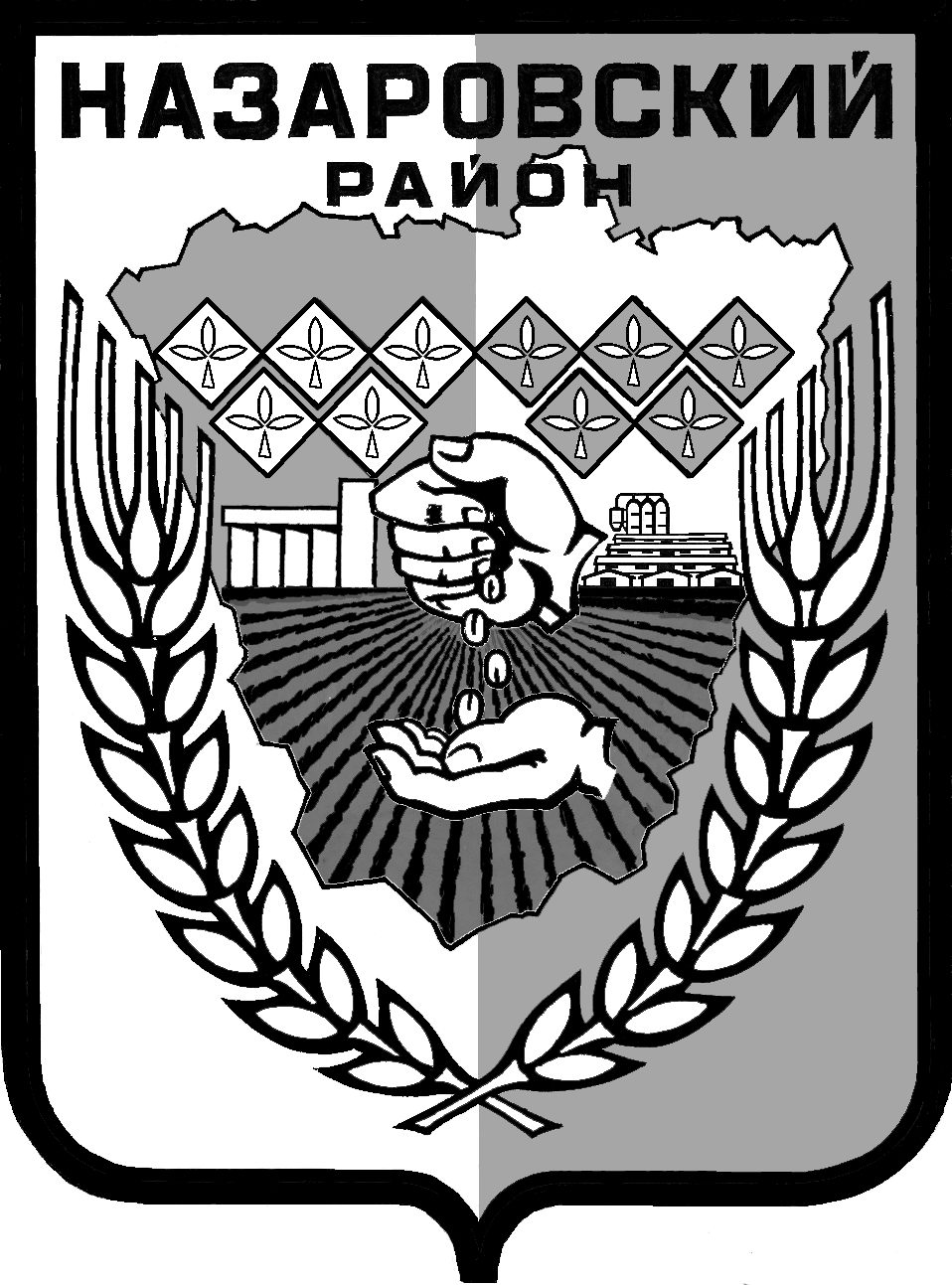 Администрация Назаровского районаКрасноярского краяПОСТАНОВЛЕНИЕ«___» _____ 20__  г.                    г. Назарово                                            № ____О внесении изменений в постановление администрации Назаровского района от 23.12.2010 г. № 745-п «Об утверждении административного регламента муниципальной услуги по предоставлению информации об организации общедоступного бесплатного начального общего, основного общего, среднего (полного) общего образования в муниципальных общеобразовательных учреждениях, расположенных на территории Назаровского района Красноярского края»	В соответствии с Законом российской Федерации от 10.07.1992            № 3266-1 «Об образовании», Федеральным законом от 27.07.2010 № 210-ФЗ «Об организации предоставления государственных и муниципальных услуг», приказом Министерства образования и науки Российской Федерации от 15.02.2012 г. № 107 «Об утверждении Порядка приема граждан в общеобразовательные учреждения», постановлением администрации Назаровского района от 14.05.2012 г. № 265-п «Об утверждении Порядка разработки и утверждения административных регламентов предоставления муниципальных услуг администрацией Назаровского района», руководствуясь уставом муниципального образования Назаровский район Красноярского края, ПОСТАНОВЛЯЮ:1. Внести в постановление администрации Назаровского района от 23.12.2010 г. № 745-п «Об утверждении административного регламента муниципальной услуги по предоставлению информации об организации общедоступного бесплатного начального общего, основного общего, среднего (полного) общего образования в муниципальных общеобразовательных учреждениях, расположенных на территории Назаровского района Красноярского края» (далее – постановление) следующие изменения:1.1. Пункт 2.1.1. приложения к постановлению изложить в новой редакции:«2.1.1. Орган, ответственный за организацию предоставления муниципальной услуги – Управление образования администрации Назаровского района (далее – Управление образования)».1.2. Пункт 2.4.2. приложения к постановлению изложить в новой редакции:«2.4.2. Специалист муниципального общеобразовательного учреждения, ответственный за прием документов, принимает от гражданина документы для получения муниципальной услуги.Перечень документов, необходимых для зачисления Получателя в первый класс общеобразовательного учреждения:заявление Заявителя;оригинал документа, удостоверяющего личность родителя (законного представителя), либо оригинал документа, удостоверяющего личность иностранного гражданина в Российской Федерации в соответствии со статьей 10 Федерального закона от 25 июля 2002 г. № 115-ФЗ «О правовом положении иностранных граждан в Российской Федерации»;оригинал свидетельства о рождении Получателя либо заверенную в установленном порядке копию документа, подтверждающего родство Заявителя (или законность представления прав Получателя);оригинал свидетельства о регистрации Получателя по месту жительства или свидетельства о регистрации Получателя по месту пребывания на закрепленной территории (для закрепленных лиц, зарегистрированных по месту жительства или по месту пребывания);заверенные в установленном порядке копии документа, подтверждающего родство Заявителя (или законность представления прав Получателя), и документа, подтверждающего право Заявителя на пребывание в Российской Федерации (для иностранных граждан, не зарегистрированных на закрепленной территории);медицинское заключение о состоянии здоровья (по усмотрению Заявителя).Перечень документов, необходимых для зачисления Получателя в первый класс в течение учебного года или во второй-девятый классы общеобразовательного учреждения:заявление Заявителя;оригинал документа, удостоверяющего личность родителя (законного представителя), либо оригинал документа, удостоверяющего личность иностранного гражданина в Российской Федерации в соответствии со статьей 10 Федерального закона от 25 июля 2002 г. № 115-ФЗ «О правовом положении иностранных граждан в Российской Федерации»;оригинал свидетельства о рождении Получателя либо заверенную в установленном порядке копию документа, подтверждающего родство Заявителя (или законность представления прав Получателя);оригинал свидетельства о регистрации Получателя по месту жительства или свидетельства о регистрации Получателя по месту пребывания на закрепленной территории (для закрепленных лиц, зарегистрированных по месту жительства или по месту пребывания);заверенные в установленном порядке копии документа, подтверждающего родство Заявителя (или законность представления прав Получателя), и документа, подтверждающего право Заявителя на пребывание в Российской Федерации (для иностранных граждан, не зарегистрированных на закрепленной территории);медицинское заключение о состоянии здоровья (по усмотрению Заявителя);личное дело Получателя, выданное общеобразовательным учреждением, в котором он обучался ранее.Перечень документов, необходимых для зачисления Получателя в десятый, одиннадцатый классы общеобразовательного учреждения:заявление Заявителя;оригинал документа, удостоверяющего личность родителя (законного представителя), либо оригинал документа, удостоверяющего личность иностранного гражданина в Российской Федерации в соответствии со статьей 10 Федерального закона от 25 июля 2002 г. № 115-ФЗ «О правовом положении иностранных граждан в Российской Федерации»;оригинал свидетельства о рождении Получателя либо заверенную в установленном порядке копию документа, подтверждающего родство Заявителя (или законность представления прав Получателя);оригинал свидетельства о регистрации Получателя по месту жительства или свидетельства о регистрации Получателя по месту пребывания на закрепленной территории (для закрепленных лиц, зарегистрированных по месту жительства или по месту пребывания);заверенные в установленном порядке копии документа, подтверждающего родство Заявителя (или законность представления прав Получателя), и документа, подтверждающего право Заявителя на пребывание в Российской Федерации (для иностранных граждан, не зарегистрированных на закрепленной территории);медицинское заключение о состоянии здоровья (по усмотрению Заявителя);личное дело Получателя, выданное общеобразовательным учреждением, в котором он обучался ранее;документ государственного образца об основном общем образовании.Перечень документов, необходимых для зачисления Получателя в специальные (коррекционные) классы:заявление Заявителя;оригинал документа, удостоверяющего личность родителя (законного представителя), либо оригинал документа, удостоверяющего личность иностранного гражданина в Российской Федерации в соответствии со статьей 10 Федерального закона от 25 июля 2002 г. № 115-ФЗ «О правовом положении иностранных граждан в Российской Федерации»;оригинал свидетельства о рождении Получателя либо заверенную в установленном порядке копию документа, подтверждающего родство Заявителя (или законность представления прав Получателя);оригинал свидетельства о регистрации Получателя по месту жительства или свидетельства о регистрации Получателя по месту пребывания на закрепленной территории (для закрепленных лиц, зарегистрированных по месту жительства или по месту пребывания);заверенные в установленном порядке копии документа, подтверждающего родство Заявителя (или законность представления прав Получателя), и документа, подтверждающего право Заявителя на пребывание в Российской Федерации (для иностранных граждан, не зарегистрированных на закрепленной территории);медицинское заключение о состоянии здоровья (по усмотрению Заявителя);личное дело Получателя, выданное общеобразовательным учреждением, в котором он обучался ранее;заключение психолого-медико-педагогической комиссии;путевка Управления образования.».1.3. Пункт 2.4.4. приложения к постановлению изложить в новой редакции:«2.4.4. Прием заявлений в первый класс общеобразовательных учреждений для Получателей, проживающих на территории Назаровского района, закрепленной администрацией Назаровского района за конкретным общеобразовательным учреждением (далее – закрепленная территория), и имеющих право на получение общего образования (далее – закрепленные лица), начинается не позднее 10 марта и завершается не позднее 31 июля текущего года.Зачисление в общеобразовательное учреждение оформляется приказом руководителя общеобразовательного учреждения в течение 7 рабочий дней после приема документов.Для детей, не зарегистрированных на закрепленной территории, прием заявлений в первый класс начинается с 1 августа текущего года до момента заполнения свободных мест, но не позднее 5 сентября текущего года.Учреждения, закончившие прием в первый класс всех Получателей, зарегистрированных на закрепленной территории, вправе осуществлять прием детей, не зарегистрированных на закрепленной территории, ранее 1 августа.».1.4. В пункте 2.5.1. приложения к постановлению слова «учредитель образовательного учреждения» заменить словами «Управление образования администрации Назаровского района».1.6. Пункт 2.5.3. приложения к постановлению считать пунктом 2.5.2. приложения к постановлению;пункт 2.5.4. приложения к постановлению считать пунктом 2.5.3. приложения к постановлению.1.7. Пункт 3.2.2. приложения к постановлению изложить в новой редакции: «3.2.2. В ходе приема документов от граждан специалист общеобразовательного учреждения осуществляет проверку представленных документов:заявление Заявителя;оригинал документа, удостоверяющего личность родителя (законного представителя), либо оригинал документа, удостоверяющего личность иностранного гражданина в Российской Федерации в соответствии со статьей 10 Федерального закона от 25 июля 2002 г. № 115-ФЗ «О правовом положении иностранных граждан в Российской Федерации»;оригинал свидетельства о рождении Получателя либо заверенную в установленном порядке копию документа, подтверждающего родство Заявителя (или законность представления прав Получателя);оригинал свидетельства о регистрации Получателя по месту жительства или свидетельства о регистрации Получателя по месту пребывания на закрепленной территории (для закрепленных лиц, зарегистрированных по месту жительства или по месту пребывания);заверенные в установленном порядке копии документа, подтверждающего родство Заявителя (или законность представления прав Получателя), и документа, подтверждающего право Заявителя на пребывание в Российской Федерации (для иностранных граждан, не зарегистрированных на закрепленной территории);медицинское заключение о состоянии здоровья (по усмотрению Заявителя);для приема в 10, 11 классы: документ государственного образца об основном общем образовании;для приема в течение учебного года: личное дело обучающегося, выданное общеобразовательным учреждением, в котором он обучался ранее.».1.8. Пункт 3.3. приложения к постановлению изложить в новой редакции:«3.3. Прием заявлений в первый класс общеобразовательных учреждений для Получателей, проживающих на территории Назаровского района, закрепленной администрацией Назаровского района за конкретным общеобразовательным учреждением (далее – закрепленная территория), и имеющих право на получение общего образования (далее – закрепленные лица), начинается не позднее 10 марта и завершается не позднее 31 июля текущего года.Зачисление в общеобразовательное учреждение оформляется приказом руководителя общеобразовательного учреждения в течение 7 рабочий дней после приема документов.Для детей, не зарегистрированных на закрепленной территории, прием заявлений в первый класс начинается с 1 августа текущего года до момента заполнения свободных мест, но не позднее 5 сентября текущего года.Учреждения, закончившие прием в первый класс всех Получателей, зарегистрированных на закрепленной территории, вправе осуществлять прием детей, не зарегистрированных на закрепленной территории, ранее 1 августа.Для учащихся вторых-одиннадцатых классов рассмотрение принятого заявления и представленных документов производится в муниципальном общеобразовательном учреждении не позднее 30 августа каждого года; для поступивших в течение учебного года – в день обращения.».1.9. Пункт 3.4.1. приложения к постановлению изложить в новой редакции:«3.4.1. Прием учащихся в муниципальное общеобразовательное учреждение оформляется приказом директора: для зачисленных в 1 класс – в течение 7 рабочих дней после приема документов; для зачисленных во 2-11 классы – не позднее 30 августа каждого года; для поступивших в течение учебного года – в день обращения.».1.10. Приложение 1 к административному регламенту муниципальной услуги по предоставлению информации об организации общедоступного бесплатного начального общего, основного общего, среднего (полного) общего образования в муниципальных общеобразовательных учреждениях, расположенных на территории Назаровского района Красноярского края изложить в новой редакции согласно приложению.2.  Контроль за выполнением постановления оставляю за собой.3. Постановление вступает в силу в день, следующий за днем его официального опубликования в газете «Советское Причулымье».Глава администрации района					    С.Н. КрашенинниковПриложение  1                                                 к административному регламенту                                                                                    муниципальной услуги                                                                 по  предоставлению информации об организации общедоступного бесплатного начального общего, основного общего, среднего (полного) общего образования в муниципальных общеобразовательных учреждениях, расположенных на территории Назаровского района Красноярского края№п/пНаименование общеобразовательного учрежденияПочтовый адресЭлектронный адресКонтактный телефон, факсГрафик работыМБОУ «Гляденская средняя общеобразовательная школа»662220 Назаровский район,ст.Глядень, ул.Новая, 28glyaden@mail.ru8(39155) 94-1-41 Ежедневно800-1700 , кроме воскресеньяМБОУ «Дороховская средняя общеобразовательная школа»662201 Назаровский район,с.Дороховоул.Зеленая, 45dorohovo_sosh@mail.ru 8(39155) 96-2-86 Ежедневно 800-1700 , кроме воскресеньяМБОУ «Краснополянская средняя общеобразовательная школа»662211 Назаровский район,с.Красная Полянаул.Мира, 31kras.polyana@mail.ru8(39155) 98-1-69 Ежедневно 800-1700 , кроме воскресеньяМБОУ «Крутоярская средняя общеобразовательная школа»662225 Назаровский район,ст.Красная Сопкаул.Центральная, 1krutoyar@mail.ru   8(39155) 95-3-06 Ежедневно 800-1700 , кроме воскресеньяМБОУ «Павловская средняя общеобразовательная школа»662202 Назаровский район,с.Павловкаул.Советская, 15bogomo-elena@bk.ru8(39155) 97-4-01 Ежедневно 800-1700 , кроме воскресеньяМБОУ «Подсосенская  средняя общеобразовательная школа»662212 Назаровский район,с.Подсосноеул.Школьная, 7podsosnoe@mail.ru8(39155) 99-6-92 Ежедневно 800-1700 , кроме воскресеньяМБОУ «Преображенская средняя общеобразовательная школа»662213 Назаровский район,п.Преображенскийул.школьная, 14preobragenka_mou@mail.ru8(39155) 92-3-04 Ежедневно 800-1700 , кроме воскресеньяМБОУ «Сахаптинская средняя общеобразовательная школа»662215 Назаровский район,с.Сахаптаул.Школьная, 9sahapta_shcola@mail.ru8(39155) 90-2-57 (раб)Ежедневно 800-1700 , кроме воскресеньяМБОУ «Сохновская средняя общеобразовательная школа»662218 Назаровский район,с.Сохновкаул.40 лет Победы, 1sohnovka@mail.ru8(39155) 96-5-37Ежедневно 800-1700 , кроме воскресеньяМБОУ «Степновская средняя общеобразовательная школа»662217 Назаровский район,п.Степнойул.школьная, 21ssoshcola@mail.ru8(39155) 93-4-55 Ежедневно 800-1700 , кроме воскресеньяМКОУ «Антроповская основная общеобразовательная школа»662220 Назаровский район,с.Антроповоул.Романова, 21antropovo@mail.ru8(39155) 94-3-13 Ежедневно 800-1700 , кроме воскресеньяМКОУ «Медведская основная общеобразовательная школа»662217 Назаровский район,с.Медведскул.школьная, 5eremeev58@mail.ru8(39155) 93-2-97 Ежедневно 800-1700 , кроме воскресеньяМКОУ «Сережская основная общеобразовательная школа»662210 Назаровский район,с.Сережул.Школьная, 9b_serej@mail.ru8(39155) 98-2-28 Ежедневно 800-1700 , кроме воскресенья